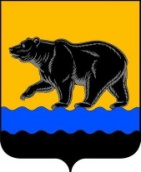 АДМИНИСТРАЦИЯ ГОРОДА НЕФТЕЮГАНСКАПОСТАНОВЛЕНИЕг.НефтеюганскОб утверждении административного регламента предоставлениямуниципальной услуги «Перераспределение земель и (или) земельных участков, находящихся в муниципальной собственности или государственная собственность на которые не разграничена, и земельных участков, находящихся в частной собственности»В соответствии со статьями 11.7, 39.28, 39.29 Земельного кодекса Российской Федерации, Федеральным законом от  № 210-ФЗ                       «Об организации предоставления государственных и муниципальных услуг», Уставом города Нефтеюганска, постановлением администрации города Нефтеюганска от № 88-нп «О разработке и утверждении административных регламентов предоставления муниципальных услуг», постановлением администрации города Нефтеюганска от 08.05.2019 № 86-нп «Об утверждении реестра муниципальных услуг муниципального образования город Нефтеюганск», в целях повышения эффективности и качества предоставления муниципальных услуг администрация города Нефтеюганска постановляет:1.Утвердить административный регламент предоставления муниципальной услуги «Перераспределение земель и (или) земельных участков, находящихся в муниципальной собственности или государственная собственность на которые не разграничена, и земельных участков, находящихся в частной собственности» согласно приложению к постановлению.2.Обнародовать (опубликовать) постановление в газете «Здравствуйте, нефтеюганцы!».4.Департаменту по делам администрации города (Прокопович П.А.) разместить постановление на официальном сайте органов местного самоуправления города Нефтеюганска в сети Интернет.5.Постановление вступает в силу после его официального опубликования.Глава города Нефтеюганска                                           		            С.Ю.Дегтярев Приложениек постановлениюадминистрации города от 21.02.2020  № 28-нпАдминистративный регламентпредоставления муниципальной услуги «Перераспределение земель и (или) земельных участков, находящихся в муниципальной собственности или государственная собственность на которые не разграничена, и земельных участков, находящихся в частной собственности»1.Общие положения1.1.Предмет регулирования административного регламента.Административный регламент предоставления муниципальной услуги «Перераспределение земель и (или) земельных участков, находящихся в муниципальной собственности или государственная собственность на которые не разграничена, и земельных участков, находящихся в частной собственности» (далее - Административный регламент, муниципальная услуга), устанавливает сроки и последовательность административных процедур и административных действий администрации города Нефтеюганска (далее - Уполномоченный орган), департамента градостроительства и земельных отношений администрации города Нефтеюганска (далее - Департамент), а также порядок их взаимодействия с заявителями, органами власти и организациями при предоставлении муниципальной услуги.1.2.Круг заявителей.Заявителями на предоставление муниципальной услуги являются физические лица и юридические лица, собственники земельных участков, находящихся в частной собственности (далее – заявители).При предоставлении муниципальной услуги от имени заявителей вправе обратиться их законные представители, действующие на основании доверенности, закона либо акта уполномоченного на то государственного органа или органа местного самоуправления.1.3.Требования к порядку информирования о правилах предоставления муниципальной услуги.1.3.1.Информирование по вопросам предоставления муниципальной услуги, в том числе о сроках и порядке ее предоставления осуществляется специалистами Департамента (далее - специалисты Департамента) в следующих формах (по выбору заявителя):устной (при личном обращении заявителя и/или по телефону);письменной (при письменном обращении заявителя по почте, электронной почте, факсу);на информационном стенде Департамента в форме информационных (текстовых) материалов;в форме информационных (мультимедийных) материалов в информационно-телекоммуникационной сети Интернет: на официальном сайте органов местного самоуправления города Нефтеюганска: www.admugansk.ru (далее – официальный сайт);в федеральной государственной информационной системе «Единый портал государственных и муниципальных услуг (функций)» www.gosuslugi.ru (далее – Единый портал);в региональной информационной системе Ханты-Мансийского автономного округа – Югры «Портал государственных и муниципальных услуг (функций) Ханты-Мансийского автономного округа – Югры» 86.gosuslugi.ru (далее – региональный портал).1.3.2.Информирование о ходе предоставления муниципальной услуги осуществляется специалистами Департамента в следующих формах (по выбору заявителя):устной (при личном обращении заявителя и по телефону);письменной (при письменном обращении заявителя по почте, электронной почте, факсу).В случае устного обращения (лично или по телефону) заявителя (его представителя) специалисты Департамента в часы приема осуществляют устное информирование (соответственно лично или по телефону) обратившегося за информацией заявителя. Устное информирование осуществляется не более                  15 минут.При невозможности специалиста, принявшего звонок, самостоятельно ответить на поставленные вопросы, телефонный звонок переадресовывается (переводится) на другое должностное лицо или же обратившемуся сообщается телефонный номер, по которому можно получить необходимую информацию.В случае если для ответа требуется более продолжительное время, специалист, осуществляющий устное информирование, может предложить заявителю направить в Департамент обращение о предоставлении письменной консультации по процедуре предоставления муниципальной услуги, и о ходе предоставления муниципальной услуги, либо назначить другое удобное для заявителя время для устного информирования.При консультировании по письменным обращениям ответ на обращение направляется заявителю в срок, не превышающий 30 календарных дней с момента регистрации обращения.При консультировании заявителей о ходе предоставления муниципальной услуги в письменной форме информация направляется в срок, не превышающий 3 рабочих дней.1.4.Для получения информации по вопросам предоставления муниципальной услуги посредством Единого и регионального порталов заявителям необходимо использовать адреса в информационно-телекоммуникационной сети Интернет, указанные в подпункте 1.3.1 пункта 1.3 Административного регламента.Информирование заявителей о порядке предоставления муниципальной услуги в многофункциональном центре предоставления государственных и муниципальных услуг (далее – МФЦ), а также по иным вопросам, связанным с предоставлением муниципальной услуги, осуществляется МФЦ в соответствии с заключенным соглашением и регламентом работы МФЦ.Информация по вопросам предоставления муниципальной услуги, в том числе о сроках и порядке ее предоставления, размещенная на Едином и региональном порталах, на официальном сайте, предоставляется заявителю бесплатно.1.5.Доступ к информации по вопросам предоставления муниципальной услуги, в том числе о сроках и порядке ее предоставления, осуществляется без выполнения заявителем каких-либо требований, в том числе без использования программного обеспечения, установка которого на технические средства заявителя требует заключения лицензионного или иного соглашения с правообладателем программного обеспечения, предусматривающего взимание платы, регистрацию или авторизацию заявителя или предоставление им персональных данных.1.6.Способы получения информации заявителями о местах нахождения и графиках работы МФЦ, территориальных органов федеральных органов исполнительной власти, органов местного самоуправления муниципальных образований Ханты-Мансийского автономного округа – Югры, участвующих в предоставлении муниципальной услуги, или в ведении которых находятся документы и (или) информация, получаемые по межведомственному запросу:по выбору заявителя могут использоваться способы получения информации, указанные в подпункте 1.3.1 пункта 1.3 Административного регламента, а также информационные материалы, размещенные на официальных сайтах:  1)Межрайонная ИФНС России № 7 по Ханты-Мансийскому автономному округу - Югре (далее – территориальный орган ФНС), адрес официального сайта: i861900@r86.nalog.ru;2)Управление Федеральной службы государственной регистрации, кадастра и картографии по Ханты-Мансийскому автономному округу – Югре (Управление Росреестра), адрес официального сайта: www.rosreestr.ru;3)Федерального государственного бюджетного учреждения «Федеральная кадастровая палата Федеральной службы государственной регистрации, кадастра и картографии» по Ханты-Мансийскому автономному округу  – Югре (далее – Кадастровая палата), адрес официального сайта: www.rosreestr.ru. Информация о местах нахождения, графиках работы, адресах официального сайта и контактные телефоны МФЦ и их территориально обособленных структурных подразделений размещена на портале многофункциональных центров Ханты-Мансийского автономного 
округа – Югры (http://mfc.admhmao.ru/).1.7.Порядок, форма, место размещения и способы получения информации об Уполномоченном органе, Департаменте (включая сведения                 об их месте нахождения и графике работы, адрес официального сайта, а также электронной почты и (или) форма обратной связи в информационно-телекоммуникационной сети Интернет): информация об Уполномоченном органе, Департаменте размещается в форме информационных (текстовых) материалов на информационных стендах в местах предоставления муниципальной услуги, а также на Едином портале, региональном портале и официальном сайте. Для получения такой информации по выбору заявителя могут использоваться способы, указанные в пункте 1.3 настоящего Административного регламента.1.8.На стенде в местах предоставления муниципальной услуги и в информационно-телекоммуникационной сети Интернет размещается следующая информация:справочная информация (о месте нахождения, графике работы, справочных телефонах, адресах официального сайта и электронной почты Уполномоченного органа, Департамента);перечень нормативных правовых актов, регулирующих предоставление муниципальной услуги;досудебный (внесудебный) порядок обжалования решений и действий (бездействия) уполномоченного органа, структурного подразделения уполномоченного органа, МФЦ, а также их должностных лиц, муниципальных служащих, работников;бланки заявлений о предоставлении муниципальной услуги и образцы их заполнения.1.9.В случае внесения изменений в порядок предоставления муниципальной услуги специалисты Департамента в срок, не превышающий 5 рабочих дней со дня вступления в силу таких изменений, обеспечивают размещение информации в информационно-телекоммуникационной сети Интернет (на официальном сайте, региональном портале) и на информационных стендах Департамента, в местах предоставления муниципальной услуги.2.Стандарт предоставления муниципальной услуги2.1.Наименование муниципальной услуги.Перераспределение земель и (или) земельных участков, находящихся в муниципальной собственности или государственная собственность на которые не разграничена, и земельных участков, находящихся в частной собственности.2.2.Наименование органа, предоставляющего муниципальную услугу, его структурных подразделений, участвующих в предоставлении муниципальной услуги.Уполномоченным органом, предоставляющим муниципальную услугу, является администрация города Нефтеюганска.Непосредственное предоставление муниципальной услуги осуществляет Департамент градостроительства и земельных отношений.За предоставлением муниципальной услуги заявитель может обратиться в МФЦ. При предоставлении муниципальной услуги Департамент осуществляет межведомственное информационное взаимодействие с территориальным органом ФНС, управлением Росреестра, Кадастровой палатой. В соответствии с требованиями пункта 3 части 1 статьи 7 Федерального закона от 27.07.2010 № 210-ФЗ «Об организации предоставления государственных и муниципальных услуг» (далее – Федеральный закон                    № 210-ФЗ) запрещается требовать от заявителя осуществления действий, в том числе согласований, необходимых для получения муниципальной услуги и связанных с обращением в иные государственные органы, органы местного самоуправления, организации, за исключением получения услуг и получения документов и информации, предоставляемых в результате предоставления таких услуг, включенных в перечень услуг, которые являются необходимыми и обязательными для предоставления муниципальных услуг, утвержденный решением Думы города Нефтеюганска от 02.07.2012 № 324-V «Об утверждении Перечня услуг, которые являются необходимыми и обязательными для предоставления администрацией города Нефтеюганска муниципальных услуг и предоставляются организациями, участвующими в предоставлении муниципальных услуг, и установлении порядка определения размера платы за их оказание».2.3.Описание результата предоставления муниципальной услуги.Результатом предоставления муниципальной услуги является выдача (направление) заявителю:-  проекта соглашения о перераспределении земельных участков, подписанного уполномоченным должностным лицом Уполномоченного органа;- мотивированного решения об отказе в предоставлении муниципальной услуги с указанием всех оснований отказа, подписанного директором Департамента либо лицом его замещающим.2.4.Срок предоставления муниципальной услуги.Максимальный срок предоставления муниципальной услуги                составляет 50 календарных дней с даты регистрации заявления и прилагаемых к нему документов в Департаменте.В срок предоставления муниципальной услуги не входит период, в течение которого заявителем обеспечивается выполнение кадастровых работ (с момента получения постановления до даты постановки земельного участка на кадастровый учет) в соответствии с пунктами 11, 12 статьи 39.29 Земельного кодекса Российской Федерации.Срок выдачи (направления) документа, являющегося результатом предоставления муниципальной услуги – не позднее 3 календарных дней со дня подписания и регистрации документа, являющегося результатом предоставления муниципальной услуги.2.5.Нормативные правовые акты, регулирующие предоставление муниципальной услуги.Перечень нормативных правовых актов, регулирующих предоставление муниципальной услуги, размещен на Едином портале и региональном портале.2.6.Исчерпывающий перечень документов, необходимых для предоставления муниципальной услуги.Исчерпывающий перечень документов, необходимых для предоставления муниципальной услуги, которые заявитель должен представить самостоятельно: 1) заявление о перераспределении земель и (или) земельных участков, находящихся в государственной или муниципальной собственности, и земельных участков, находящихся в частной собственности (далее также – заявление, запрос о предоставлении муниципальной услуги);2) копии правоустанавливающих или правоудостоверяющих документов на земельный участок, принадлежащий заявителю, в случае, если право собственности не зарегистрировано в Едином государственном реестре недвижимости;3) схема расположения земельного участка в случае, если отсутствует проект межевания территории, в границах которой осуществляется перераспределение земельных участков;4) документ, подтверждающий полномочия представителя заявителя, в случае, если с заявлением обращается представитель заявителя;5) заверенный перевод на русский язык документов о государственной регистрации юридического лица в соответствии с законодательством иностранного государства в случае, если заявителем является иностранное юридическое лицо;6) копия документа, удостоверяющего личность заявителя (удостоверяющего личность представителя заявителя, если заявление представляется представителем заявителя) (не требуется, в случае представления заявления посредством отправки через личный кабинет Единого портала или регионального портала, а также в случае, если заявление подписано усиленной квалифицированной электронной подписью);7) согласие лиц, указанных в пункте 4 статьи 11.2 Земельного кодекса Российской Федерации (если земельные участки, которые предлагается перераспределить, обременены правами землепользователей, землевладельцев, арендаторов, залогодержателей исходных земельных участков).2.7.Исчерпывающий перечень документов, необходимых для предоставления муниципальной услуги, запрашиваемых и получаемых в порядке межведомственного информационного взаимодействия:выписка из Единого государственного реестра недвижимости на земельный участок, принадлежащий заявителю.Документ, указанный в настоящем пункте, специалисты Департамента запрашивают в кадастровой палате. Указанный документ может быть представлен заявителем по собственной инициативе. Непредставление заявителем документов, которые заявитель вправе представить по собственной инициативе, не является основанием для отказа заявителю в предоставлении муниципальной услуги.2.8.В заявлении указываются:1) фамилия, имя и (при наличии) отчество, место жительства заявителя, реквизиты документа, удостоверяющего личность заявителя (для гражданина);2) наименование и место нахождения заявителя (для юридического лица), а также государственный регистрационный номер записи о государственной регистрации юридического лица в едином государственном реестре юридических лиц, идентификационный номер налогоплательщика, за исключением случаев, если заявителем является иностранное юридическое лицо;3) кадастровый номер земельного участка или кадастровые номера земельных участков, перераспределение которых планируется осуществить;4) реквизиты утвержденного проекта межевания территории, если перераспределение земельных участков планируется осуществить в соответствии с данным проектом;5) почтовый адрес и (или) адрес электронной почты для связи с заявителем.6) способ выдачи (направления) ему документа, являющегося результатом предоставления муниципальной услуги (по выбору заявителя: при личном обращении в Уполномоченном органе, в МФЦ или почтовым отправлением, в электронной форме с использованием информационно-технологической и коммуникационной инфраструктуры, в том числе Единого и (или) регионального порталов).2.9.Заявление представляется в свободной форме либо по рекомендуемой форме, приведенной в приложении 1 к Административному регламенту.Форму заявления заявитель может получить:на информационном стенде в месте предоставления муниципальной услуги;у специалиста Департамента;посредством информационно-телекоммуникационной сети Интернет на официальном сайте, Едином и региональном порталах.По выбору заявителя заявление представляется одним из следующих способов: при личном обращении в Департамент или МФЦ;посредством почтовой связи в Департамент;в электронной форме с использованием информационно-технологической и коммуникационной инфраструктуры, в том числе Единого и (или) регионального порталов.Порядок и способы подачи заявлений, если они подаются в форме электронных документов с использованием информационно-телекоммуникационной сети Интернет, и требования к их формату утверждены приказом Минэкономразвития России от 14 января 2015 года № 7                                «Об утверждении порядка и способов подачи заявлений об утверждении схемы расположения земельного участка или земельных участков на кадастровом плане территории, заявления о проведении аукциона по продаже земельного участка, находящегося в государственной или муниципальной собственности, или аукциона на право заключения договора аренды земельного участка, находящегося в государственной или муниципальной собственности, заявления о предварительном согласовании предоставления земельного участка, находящегося в государственной или муниципальной собственности, заявления о предоставлении земельного участка, находящегося в государственной или муниципальной собственности, и заявления о перераспределении земель и (или) земельных участков, находящихся в государственной или муниципальной собственности, и земельных участков, находящихся в частной собственности, в форме электронных документов с использованием информационно-телекоммуникационной сети Интернет, а также требований к их формату» (далее – приказ Минэкономразвития России № 7).В случае подачи заявления лично копии документов для удостоверения их верности представляются с одновременным предъявлением оригиналов документов. Копии документов после проверки соответствия оригиналам заверяются лицом, их принимающим. В случае подачи заявления лично заявителю (представителю заявителя) выдается расписка в приеме документов по форме, приведенной в приложении 2 к Административному регламенту, с указанием перечня представленных заявителем документов, даты и времени получения. В случае подачи заявления в форме электронного документа уведомление о его получении направляется указанным заявителем в заявлении способом не позднее рабочего дня, следующего за днем поступления заявления в Департамент. В случае подачи заявления путем направления почтовым отправлением расписка в получении заявления и копий документов гражданину не выдается.2.10.В соответствии с частью 1 статьи 7 Федерального закона 
№ 210-ФЗ запрещается требовать от заявителей:1) представления документов и информации или осуществления действий, представление или осуществление которых не предусмотрено нормативными правовыми актами, регулирующими отношения, возникающие в связи с предоставлением муниципальной услуги;2) представления документов и информации, в том числе подтверждающих внесение заявителем платы за предоставление муниципальной услуги, которые находятся в распоряжении органов, предоставляющих государственные и муниципальные услуги, иных государственных органов, органов местного самоуправления либо подведомственных государственным органам или органам местного самоуправления организаций, участвующих в предоставлении предусмотренных частью 1 статьи 1 Федерального закона № 210-ФЗ государственных и муниципальных услуг, в соответствии с нормативными правовыми актами Российской Федерации, нормативными правовыми актами Ханты-Мансийского автономного округа – Югры, муниципальными правовыми актами, за исключением документов, включенных в определенный частью 6 статьи 7 Федерального закона № 210-ФЗ перечень документов. Заявитель вправе представить указанные документы и информацию в орган, предоставляющий муниципальную услугу, по собственной инициативе;3) представления документов и информации, отсутствие и (или) недостоверность которых не указывались при первоначальном отказе в приеме документов, необходимых для предоставления муниципальной услуги, либо в предоставлении муниципальной услуги, за исключением следующих случаев:изменение требований нормативных правовых актов, касающихся предоставления муниципальной услуги, после первоначальной подачи заявления о предоставлении муниципальной услуги;наличие ошибок в заявлении о предоставлении муниципальной услуги и документах, поданных заявителем после первоначального отказа в приеме документов, необходимых для предоставления муниципальной услуги, либо в предоставлении муниципальной услуги и не включенных в представленный ранее комплект документов;истечение срока действия документов или изменение информации после первоначального отказа в приеме документов, необходимых для предоставления муниципальной услуги, либо в предоставлении муниципальной услуги;выявление документально подтвержденного факта (признаков) ошибочного или противоправного действия (бездействия) должностного лица Департамента при первоначальном отказе в приеме документов, необходимых для предоставления муниципальной услуги, либо в предоставлении муниципальной услуги, о чем в письменном виде за подписью руководителя Департамента при первоначальном отказе в приеме документов, необходимых для предоставления муниципальной услуги, уведомляется заявитель, а также приносятся извинения за доставленные неудобства.2.11.Исчерпывающий перечень оснований для отказа в приеме документов, необходимых для предоставления муниципальной услуги.Основания для отказа в приеме документов, необходимых для предоставления муниципальной услуги, законодательством Российской Федерации, законодательством Ханты-Мансийского автономного округа – Югры не предусмотрены.2.12.Исчерпывающий перечень оснований для приостановления и (или) отказа в предоставлении муниципальной услуги.2.12.1.Основания для приостановления предоставления муниципальной услуги законодательством Российской Федерации и Ханты-Мансийского автономного округа – Югры не предусмотрены.2.12.2.Основания для возврата заявления согласно пункту 7 статьи 39.29 Земельного кодекса Российской Федерации:1) заявление не соответствует требованиям пункта 2 статьи 39.29 Земельного кодекса Российской Федерации (указаны в пункте 2.8 Административного регламента);2) заявление подано в иной орган;3) к заявлению не приложены документы, предусмотренные пунктом 3 статьи 39.29 Земельного кодекса Российской Федерации (указаны в пункте 2.6 Административного регламента). 2.12.3.Основания для принятия решения об отказе в заключении соглашения о перераспределении земельных участков согласно пунктам 9, 14 статьи 39.29 Земельного кодекса Российской Федерации:1) заявление подано в случаях, не предусмотренных пунктом 1                           статьи 39.28 Земельного кодекса Российской Федерации;2) не представлено в письменной форме согласие лиц, указанных в пункте 4 статьи 11.2 Земельного кодекса Российской Федерации, если земельные участки, которые предлагается перераспределить, обременены правами указанных лиц;3) на земельном участке, на который возникает право частной собственности, в результате перераспределения земельного участка, находящегося в частной собственности, и земель и (или) земельных участков, находящихся в государственной или муниципальной собственности, будут расположены здание, сооружение, объект незавершенного строительства, находящиеся в государственной или муниципальной собственности, в собственности других граждан или юридических лиц, за исключением сооружения (в том числе сооружения, строительство которого не завершено), размещение которого допускается на основании сервитута, публичного сервитута, или объекта, размещенного в соответствии с пунктом 3 статьи 39.36 Земельного кодекса Российской Федерации;4) проектом межевания территории или схемой расположения земельного участка предусматривается перераспределение земельного участка, находящегося в частной собственности, и земель и (или) земельных участков, находящихся в государственной или муниципальной собственности и изъятых из оборота или ограниченных в обороте, за исключением случаев, если такое перераспределение осуществляется в соответствии с проектом межевания территории с земельными участками, указанными в подпункте 7 пункта 5 статьи 39.27 Земельного кодекса Российской Федерации;5) образование земельного участка или земельных участков предусматривается путем перераспределения земельного участка, находящегося в частной собственности, и земель и (или) земельного участка, находящихся в государственной или муниципальной собственности и зарезервированных для государственных или муниципальных нужд;6) проектом межевания территории или схемой расположения земельного участка предусматривается перераспределение земельного участка, находящегося в частной собственности, и земельного участка, находящегося в государственной или муниципальной собственности и являющегося предметом аукциона, извещение о проведении которого размещено в соответствии с пунктом 19 статьи 39.11 Земельного кодекса Российской Федерации, либо в отношении такого земельного участка принято решение о предварительном согласовании его предоставления, срок действия которого не истек;7) образование земельного участка или земельных участков предусматривается путем перераспределения земельного участка, находящегося в частной собственности, и земель и (или) земельных участков, которые находятся в государственной или муниципальной собственности и в отношении которых подано заявление о предварительном согласовании предоставления земельного участка или заявление о предоставлении земельного участка и не принято решение об отказе в этом предварительном согласовании или этом предоставлении;8) в результате перераспределения земельных участков площадь земельного участка, на который возникает право частной собственности, будет превышать установленные предельные максимальные размеры земельных участков;9) образование земельного участка или земельных участков предусматривается путем перераспределения земельного участка, находящегося в частной собственности, и земель, из которых возможно образовать самостоятельный земельный участок без нарушения требований, предусмотренных статьей 11.9 Земельного кодекса Российской Федерации, за исключением случаев перераспределения земельных участков в соответствии с подпунктами 1 и 4 пункта 1 статьи 39.28 Земельного кодекса Российской Федерации;10) границы земельного участка, находящегося в частной собственности, подлежат уточнению в соответствии с Федеральным законом 13 июля 2015 года № 218-ФЗ «О государственной регистрации недвижимости»;11) имеются основания для отказа в утверждении схемы расположения земельного участка, предусмотренные пунктом 16 статьи 11.10 Земельного кодекса Российской Федерации;12) приложенная к заявлению схема расположения земельного участка разработана с нарушением требований к образуемым земельным участкам или не соответствует утвержденным проекту планировки территории, землеустроительной документации, положению об особо охраняемой природной территории;13) земельный участок, образование которого предусмотрено схемой расположения земельного участка, расположен в границах территории, в отношении которой утвержден проект межевания территории;14) площадь земельного участка, на который возникает право частной собственности, превышает площадь такого земельного участка, указанную в схеме расположения земельного участка или проекте межевания территории, в соответствии с которыми такой земельный участок был образован, более чем на десять процентов.2.13.Порядок, размер, способы и основания взимания государственной пошлины или иной платы, взимаемой за предоставление муниципальной услуги.Взимание платы за предоставление муниципальной услуги законодательством Российской Федерации, законодательством                          Ханты-Мансийского автономного округа – Югры не предусмотрено.2.14.Максимальный срок ожидания в очереди при подаче запроса                            о предоставлении муниципальной услуги и при получении результата предоставления муниципальной услуги.Максимальный срок ожидания в очереди при подаче заявления                          о предоставлении муниципальной услуги и при получении результата предоставления муниципальной услуги составляет не более 15 минут.2.15.Срок регистрации запроса заявителя о предоставлении муниципальной услуги.Заявления, поступившие в адрес Департамента посредством почтовой связи, подлежат обязательной регистрации в течение 1 рабочего дня с момента поступления в Департамент.В случае личного обращения заявителя с заявлением в Департамент, такое заявление подлежит обязательной регистрации в течение 15 минут.Срок и порядок регистрации заявления о предоставлении муниципальной услуги работниками МФЦ осуществляется в соответствии с регламентом работы МФЦ.2.16.Требования к помещениям, в которых предоставляется муниципальная услуга, к залу ожидания, местам для заполнения запросов о предоставлении муниципальной услуги, размещению и оформлению визуальной, текстовой и мультимедийной информации о порядке предоставления муниципальной услуги, в том числе к обеспечению доступности для инвалидов указанных объектов в соответствии с законодательством Российской Федерации о социальной защите инвалидов.Вход в здание, в котором предоставляется муниципальная услуга, должен быть расположен с учетом пешеходной доступности для заявителей от остановок общественного транспорта, оборудован информационными табличками (вывесками), содержащими информацию о наименовании органа, предоставляющего муниципальную услугу, местонахождении, режиме работы, а также о справочных телефонных номерах. Вход и выход из помещения для предоставления муниципальной услуги должны быть оборудованы пандусами, расширенными проходами, позволяющими обеспечить беспрепятственный доступ инвалидов. Лестницы, находящиеся по пути движения в помещение для предоставления муниципальной услуги, должны быть оборудованы контрастной маркировкой крайних ступеней, поручнями с двух сторон. Помещения, в которых предоставляется муниципальная услуга, должны соответствовать санитарно-эпидемиологическим требованиям, правилам пожарной безопасности, нормам охраны труда. Помещения, в которых предоставляется муниципальная услуга, должны быть оборудованы соответствующими информационными стендами, вывесками, указателями.Места предоставления муниципальной услуги должны соответствовать требованиям к местам обслуживания маломобильных групп населения, к внутреннему оборудованию и устройствам в помещении, к санитарно-бытовым помещениям для инвалидов, к путям движения в помещении и залах обслуживания, к лестницам и пандусам в помещении.Зал ожидания должен соответствовать комфортным условиям для заявителей, быть оборудован информационными стендами, стульями, столами, обеспечен бланками заявлений, письменными принадлежностями.Информационные стенды размещаются на видном, доступном для заявителей месте и призваны обеспечить заявителя исчерпывающей информацией. Стенды должны быть оформлены в едином стиле, надписи сделаны черным шрифтом на белом фоне. Оформление визуальной, текстовой информации о порядке предоставления муниципальной услуги должно соответствовать оптимальному зрительному восприятию этой информации заявителями. На информационных стендах, информационном терминале и в информационно-телекоммуникационной сети Интернет размещается информация, указанная в пункте 1.6 настоящего Административного регламента.Каждое рабочее место специалиста, участвующего в предоставлении муниципальной услуги, оборудуется персональным компьютером с возможностью доступа:а) к необходимым информационным базам данных, позволяющим своевременно и в полном объеме получать справочную информацию по вопросам предоставления услуги;б) к печатающим и сканирующим устройствам, позволяющим организовать предоставление муниципальной услуги оперативно и в полном объеме.2.17.Показатели доступности и качества муниципальной услугиПоказатели доступности:доступность информации о порядке предоставления муниципальной услуги, об образцах оформления документов, необходимых для предоставления муниципальной услуги;доступность форм документов, необходимых для получения муниципальной услуги, размещенных на официальном сайте, на Едином и региональном порталах, в том числе с возможностью их копирования, заполнения и подачи в электронной форме;возможность получения информации о ходе предоставления муниципальной услуги, в том числе с использованием Единого и регионального порталов, электронной почты;возможность получения заявителем решения об отказе в выдаче разрешения, в электронной форме, в том числе посредством Единого и регионального порталов, электронной почты.Показатели качества муниципальной услуги: соблюдение времени ожидания в очереди при подаче заявления                                   о предоставлении муниципальной услуги и при получении результата предоставления муниципальной услуги;соблюдение специалистами Департамента, предоставляющими муниципальную услугу, сроков предоставления муниципальной услуги;отсутствие обоснованных жалоб заявителей на качество предоставления муниципальной услуги, действия (бездействие) должностных лиц и решений, принимаемых (осуществляемых) в ходе предоставления муниципальной услуги.2.18.Особенности предоставления муниципальной услуги                                     в многофункциональных центрах.МФЦ предоставляет муниципальную услугу по принципу «одного окна», при этом взаимодействие с Департаментом происходит без участия заявителя,    в соответствии с нормативными правовыми актами и соглашением                                    о взаимодействии с МФЦ.2.19.Особенности предоставления муниципальной услуги в электронной форме.При предоставлении муниципальной услуги в электронной форме заявителю обеспечивается:1) получение информации о порядке и сроках предоставления муниципальной услуги посредством Единого и регионального порталов, официального сайта органов местного самоуправления города Нефтеюганска;2) досудебное (внесудебное) обжалование решений и действий (бездействия) Уполномоченного органа, его должностного лица либо муниципального служащего посредством Единого и регионального порталов.Предоставление муниципальной услуги в электронной форме осуществляется с использованием электронной подписи в соответствии с требованиями федерального законодательства.В случае если при обращении в электронной форме за получением муниципальной услуги идентификация и аутентификация 
заявителя – физического лица осуществляются с использованием единой системы идентификации и аутентификации, такой заявитель вправе использовать простую электронную подпись при условии, что при выдаче ключа простой электронной подписи личность физического лица установлена при личном приеме.3.Состав, последовательность и сроки выполнения административных процедур (действий), требования к порядку их выполнения, в том числе особенности выполнения административных процедур (действий) в электронной форме, а также особенности выполнения административных процедур (действий) в многофункциональных центрах предоставления муниципальных услуг3.1.Предоставление муниципальной услуги включает в себя следующие административные процедуры:прием и регистрация заявления о предоставлении муниципальной услуги;проверка документов, формирование и направление межведомственных запросов, получение ответов на них;подготовка и принятие решения о даче согласия на заключение (об отказе в заключении) соглашения о перераспределении земельных участков;выдача (направление) заявителю решения о даче согласия на заключение (об отказе в заключении) соглашения о перераспределении земельных участков;подготовка соглашения о перераспределении земельных участков;выдача (направление) результата предоставления муниципальной услуги.3.2.Прием и регистрация заявления о предоставлении муниципальной услуги.Основанием для начала административной процедуры является поступление в Департамент заявления о предоставлении муниципальной услуги.Должностным лицом, ответственным за прием и регистрацию заявления о предоставлении муниципальной услуги, является специалист организационно-правового отдела Департамента, осуществляющий прием документов.Содержание административных действий, входящих в состав административной процедуры: прием и регистрация заявления о предоставлении муниципальной услуги;при личном обращении – выдача расписки, составленной в двух экземплярах, один из которых вручается заявителю, другой – приобщается к принятым документам;при поступлении заявления о предоставлении муниципальной услуги в форме электронного документа – направление заявителю уведомления                         о получении заявления, содержащего входящий регистрационный номер заявления, дату получения Департаментом указанного заявления и прилагаемых к нему документов, а также перечень наименований файлов, представленных в форме электронных документов, с указанием их объема.Продолжительность выполнения административных действий: при личном обращении – 15 минут с момента получения заявления специалистом, осуществляющий прием документов Департамента;1 рабочий день – с момента представления заявления в электронной форме, а также посредством почтового отправления.Максимальный срок выполнения административной процедуры составляет 1 рабочий день с момента поступления заявления в Департамент.Критерием принятия решения для выполнения административной процедуры является поступление заявления о предоставлении муниципальной услуги.Заявление о предоставлении муниципальной услуги, поступившее в МФЦ, передается в Департамент в порядке и сроки, установленные соглашением между МФЦ и Уполномоченным органом.Результатом выполнения административной процедуры является зарегистрированное заявление.Способ фиксации результата выполнения административной процедуры: факт регистрации заявления о предоставлении муниципальной услуги фиксируется в журнале регистрации документации с проставлением в заявлении отметки о регистрации.Зарегистрированное заявление передаются специалисту отдела землеустройства Департамента, ответственному за формирование и направление межведомственных запросов.3.3.Проверка документов, формирование и направление межведомственных запросов, получение ответов на них.Основанием для начала административной процедуры является поступление специалисту отдела землеустройства Департамента, ответственному за формирование и направление межведомственных запросов, зарегистрированного заявления о предоставлении муниципальной услуги.Должностным лицом, ответственным за формирование и направление межведомственных запросов, получение на них ответов, является специалист отдела землеустройства Департамента.Административные действия, входящие в состав административной процедуры, выполняемые специалистом:1)проверка представленных документов в течение 1 рабочий день на наличие (отсутствие) оснований:предусмотренных приказом Минэкономразвития России от 14.01.2015 № 7 (при наличии таких оснований заявление не рассматривается Уполномоченным органом);указанных в пункте 2.12.2 Административного регламента, при наличии таких оснований – в течение 5 рабочих дней возврат заявления заявителю способом, указанным им в заявлении, с приложением уведомления, в котором указываются все причины возврата такого заявления, подписанного директором Департамента либо лицом его замещающим;2)при отсутствии оснований для возврата заявления – проверка представленных документов в течение 1 рабочий день на наличие (отсутствие) документа, указанного в пункте 2.7 Административного регламента, при наличии такого документа – зарегистрированное заявление и прилагаемые к нему документы передаются специалисту, ответственному за предоставление муниципальной услуги;3)при отсутствии документа, указанного в пункте 2.7 Административного регламента, – формирование и направление межведомственного запроса – в течение 2 рабочих дней с момента поступления зарегистрированного заявления к специалисту, ответственному за формирование, направление межведомственных запросов;4)получение ответа на межведомственный запрос, обеспечение его регистрации в течение 5 рабочих дней с момента поступления такого ответа в Уполномоченный орган.Критерием для принятия решения о направлении межведомственных запросов является отсутствие документа, указанного в пункте 2.7 Административного регламента.Максимальный срок выполнения административной процедуры                                   10 рабочих дней со дня поступления зарегистрированного заявления и прилагаемых к нему документов к специалисту, ответственному за формирование, направление межведомственных запросов.Результатами выполнения данной административной процедуры являются: возврат заявления заявителю либо полученный ответ на межведомственный запрос.Способ фиксации результата выполнения административной процедуры: уведомление о возврате заявления или полученный ответ на межведомственный запрос регистрируется в электронном документообороте.После регистрации уведомление о возврате заявления направляется заявителю. Полученный ответ на межведомственный запрос, а также зарегистрированное заявление и прилагаемые к нему документы передаются специалисту, ответственному за предоставление муниципальной услуги.         3.4.Подготовка и принятие решения о даче согласия на заключение  соглашения о перераспределении земельных участков (об отказе в заключении соглашения о перераспределении земельных участков).         Основанием для начала административной процедуры является поступление к специалисту, ответственному за предоставление муниципальной услуги, зарегистрированного заявления, прилагаемых к нему документов, ответа на межведомственный запрос.Должностным лицом, ответственным за предоставление муниципальной услуги, является специалист отдела землеустройства Департамента.Должностным лицом, ответственным за принятие решения о даче согласия на заключение (об отказе в заключении) соглашения                                       о перераспределении, является директор Департамента.Административные действия, входящие в состав настоящей административной процедуры: 1) проверка представленных документов на наличие (отсутствие) оснований для отказа в предоставлении муниципальной услуги, указанных в подпунктах 1 – 13 пункта 2.12.3 Административного регламента, в течение                    2 рабочих  дней со дня поступления заявления и документов к специалисту, ответственному за предоставление муниципальной услуги;2) при наличии оснований для отказа, в течение 10 рабочих дней – подготовка проекта решения об отказе в заключении соглашения                                    о перераспределении земельных участков; 3) в случае отсутствия оснований для отказа в течение 10 рабочих дней подготовка одного из следующих проектов:решения об утверждении схемы расположения земельного участка, подписанного главой города Нефтеюганска, либо лицом его замещающим (при условии образования земельного участка путем утверждения схемы расположения земельного участка на кадастровом плане территории); согласия на заключение соглашения о перераспределении земельных участков в соответствии с утвержденным проектом межевания территории, подписанного директором Департамента, либо лицом его замещающим;4) после подписания документов, указанных в подпунктах 2, 3 настоящего пункта Административного регламента, обеспечение их регистрации и направление специалисту, ответственному за выдачу (направление) заявителю результата предоставления муниципальной услуги в течение 1 рабочего дня со дня принятия соответствующего решения.В случае принятия решения об утверждении схемы расположения земельного участка специалист, ответственный за предоставление муниципальной услуги, обеспечивает направление указанного решения с приложением схемы расположения земельного участка в Управление Росреестра в срок не более чем пять рабочих дней со дня принятия указанного решения.Критерием для принятия решения о подготовке проекта решения                       об утверждении схемы расположения земельного участка, проекта согласия на заключение соглашения о перераспределении земельных участков в соответствии с утвержденным проектом межевания территории,  проекта решения об отказе в заключении соглашения о перераспределении земельных участков, является наличие (отсутствие) оснований для отказа в предоставлении муниципальной услуги, указанных в подпунктах 1 – 13 пункта 2.12.3 Административного регламента.Максимальный срок выполнения данной административной процедуры 13 рабочих дней со дня поступления специалисту, ответственному за предоставление муниципальной услуги, зарегистрированного заявления и прилагаемых к нему документов.Результатом выполнения данной административной процедуры является: постановление администрации города Нефтеюганска об утверждении схемы расположения земельного участка, подписанное главой города Нефтеюганска, либо лицом, его замещающим, с приложением утвержденной схемы расположения земельного участка; решение о даче согласия на заключение соглашения о перераспределении земельных участков в соответствии с утвержденным проектом межевания территории, подписанное директором Департамента, либо лицом его замещающим;мотивированный отказ в заключении соглашения о перераспределении земельных участков, в котором указываются все основания принятия такого решения, подписанный директором Департамента, либо лицом его замещающим.Способ фиксации результата выполнения административной процедуры: документ, являющийся результатом данной административной процедуры, регистрируется в электронном документообороте.Документы, являющиеся результатом данной административной процедуры, передаются специалисту, ответственному за выдачу (направление) заявителю результата предоставления муниципальной услуги.         3.5.Выдача (направление) заявителю решения о даче согласия на заключение (об отказе в заключении) соглашения о перераспределении земельных участков.        Основанием для начала административной процедуры является поступление решения об утверждении схемы расположения земельного участка, согласия на заключение соглашения о перераспределении земельных участков, мотивированного отказа в заключении соглашения о перераспределении земельных участков к специалисту Департамента, ответственному за выдачу (направление) заявителю результата предоставления муниципальной услуги.Максимальный срок направления документов посредством почтового отправления, а также в электронной форме – не позднее 3 рабочих дней со дня подписания и регистрации таких документов. Срок выдачи указанных документов заявителю при личном обращении – 15 минут.Критерием принятия решения о направлении документов заявителю является наличие подписанных и зарегистрированных документов, указанных в настоящем пункте Административного регламента.Результатом выполнения данной административной процедуры является выдача (направление) документов, указанных в настоящем пункте Административного регламента, заявителю в соответствии с его волеизъявлением, указанным в заявлении, следующими способами:выдача  лично в Департаменте; выдача лично в МФЦ;направление посредством почтового отправления заказным письмом с уведомлением по почтовому адресу, указанному в заявлении;направление на электронную почту заявителя;направление посредством Единого или регионального портала.Способ фиксации результата выполнения административной процедуры:в случае выдачи нарочно заявителю – делается запись в журнале регистрации заявлений;в случае направления заявителю посредством почтового отправления  – получение уведомление о вручении;в случае направления документов на электронную почту заявителя  -прикрепление к электронному документообороту отчета об отправке сообщения;в случае направления документов заявителю посредством Единого или регионального портала - прикрепление к электронному документообороту скриншота записи о выдаче документов заявителю.3.5.1.Заявитель, которому направлено решение об утверждении схемы расположения земельного участка или согласие на заключение соглашения о перераспределении земельных участков, на основании пунктов 11, 12 статьи 39.29 Земельного кодекса Российской Федерации обеспечивает выполнение кадастровых работ земельных участков, которые образуются в результате перераспределения, или земельного участка, право собственности на который приобретает заявитель, после чего обращается в кадастровую палату с заявлением о государственном кадастровом учете таких земельных участков.         3.6.Подготовка соглашения о перераспределении земельных участков.         Основанием для начала административной процедуры является поступление к специалисту отдела землепользования, ответственному за предоставление муниципальной услуги, кадастрового паспорта (выписки из Единого государственного реестра недвижимости) земельного участка или земельных участков, после осуществления заявителем действий, указанных в пункте 3.5.1 Административного регламента.Должностным лицом, ответственным за предоставление муниципальной услуги, является специалист отдела землепользования Департамента.Должностным лицом, ответственным за подписание соглашения                           о перераспределении земельных участков является уполномоченное должностное лицо Уполномоченного органа. Должностным лицом, ответственным за подписание мотивированного отказа в заключении соглашения о перераспределении земельных участков является директор Департамента. Административные действия, входящие в состав настоящей административной процедуры: 1) проверка представленных документов на наличие (отсутствие) основания для отказа в предоставлении муниципальной услуги, указанного                   в подпункте 14 пункта 2.12.3 Административного регламента, в течение                          2 рабочих дня со дня поступления документов, указанных в абзаце первом настоящего пункта Административного регламента, к специалисту, ответственному за предоставление муниципальной услуги;2) при наличии основания для отказав течение 10 рабочих дней – подготовка проекта мотивированного отказа в заключении соглашения                         о перераспределении земельных участков; 3) в случае отсутствия основания для отказа в течение 10 рабочих дней – подготовка проекта соглашения о перераспределении земельных участков;4) после подписания документов, указанных в подпунктах 2, 3 настоящего пункта Административного регламента, обеспечение их регистрации и направление специалисту, ответственному за выдачу (направление) заявителю результата предоставления муниципальной услуги в течение 1 рабочего дня со дня регистрации таких документов.Критерием для принятия решения о подписании проекта соглашения                   о перераспределении земельных участков или мотивированный отказ в заключении соглашения о перераспределении земельных участков является наличие (отсутствие) основания для отказа в предоставлении муниципальной услуги, указанного в подпункте 14 пункта 2.12.3 Административного регламента.Максимальный срок выполнения данной административной процедуры – 13 рабочих дней со дня поступления специалисту, ответственному за предоставление муниципальной услуги, документов, указанных в абзаце первом настоящего пункта Административного регламента.Результатом выполнения данной административной процедуры является:проект соглашения о перераспределении земельных участков, подписанный уполномоченным должностным лицом Уполномоченного органа, либо лицом его замещающим. Мотивированный отказ в заключении соглашения о перераспределении земельных участков, в котором указываются все основания принятия такого решения, подписанный директором Департамента.Способ фиксации результата выполнения административной процедуры: документ, являющийся результатом данной административной процедуры, регистрируется в электронном документообороте.Документы, являющиеся результатом данной административной процедуры, передаются специалисту, ответственному за выдачу (направление) заявителю результата предоставления муниципальной услуги.          3.7.Выдача (направление) результата предоставления муниципальной услуги.        Основанием для начала административной процедуры является поступление подписанного проекта соглашения о перераспределении земельных участков, мотивированного отказа в заключении соглашения                         о перераспределении земельных участков к специалисту, ответственному за выдачу (направление) заявителю результата предоставления муниципальной услуги.Должностным лицом, ответственным за направление (выдачу) результата предоставления муниципальной услуги, является специалист отдела землепользования Департамента.Максимальный срок  направления документов, указанных в настоящем пункте, посредством почтового отправления, а также в электронной форме – не позднее 3 рабочих дня со дня подписания и регистрации таких документов. Срок выдачи указанных документов заявителю при личном обращении – 15 минут.Критерием принятия решения о направлении документов заявителю является наличие подписанных и зарегистрированных документов.Результатом выполнения данной административной процедуры является выдача (направление) документов заявителю в соответствии с его волеизъявлением, указанным в заявлении, следующими способами:выдача  лично в Департаменте;выдача лично в МФЦ; направление посредством почтового отправления заказным письмом с уведомлением по почтовому адресу, указанному в заявлении;направление решения об отказе в заключении соглашения о перераспределении земельных участков на электронную почту заявителя;направление решения об отказе в заключении соглашения о перераспределении земельных участков посредством Единого или регионального портала.Способ фиксации результата выполнения административной процедуры:в случае выдачи нарочно заявителю – делается запись в журнале регистрации заявлений;в случае направления заявителю посредством почтового отправления  – получение уведомление о вручении;в случае направления документов на электронную почту заявителя  -прикрепление к электронному документообороту скриншота электронного уведомления о доставке сообщения;в случае направления документов заявителю посредством Единого или регионального портала - прикрепление к электронному документообороту скриншота записи о выдаче документов заявителю.3.7.1.Заявитель, которому направлен  подписанный проект соглашения               о перераспределении земельных участков, в соответствии с пунктом 13 статьи 39.29 Земельного кодекса Российской Федерации обязан подписать это соглашение не позднее чем в течение тридцати дней со дня его получения.4.Формы контроля за исполнением административного регламента4.1.Порядок осуществления текущего контроля за соблюдением и исполнением ответственными должностными лицами положений Административного регламента и иных нормативных правовых актов, устанавливающих требования к предоставлению муниципальной услуги,                       а также принятием ими решений.Текущий контроль за соблюдением и исполнением ответственными должностными лицами положений Административного регламента и иных нормативных правовых актов, устанавливающих требования к предоставлению муниципальной услуги, осуществляется: директором Департамента либо лицом, его замещающим.4.2.Порядок и периодичность осуществления плановых и внеплановых проверок полноты и качества предоставления муниципальной услуги, порядок и формы контроля полноты и качества предоставления муниципальной услуги, в том числе со стороны граждан, их объединений и организаций.Плановые проверки полноты и качества предоставления муниципальной услуги проводятся директором Департамента либо лицом, его замещающим.Периодичность проведения плановых проверок полноты и качества предоставления муниципальной услуги устанавливается в соответствии с решением директора Департамента либо лица, его замещающего. Внеплановые проверки полноты и качества предоставления муниципальной услуги проводятся директором Департамента либо лицом, его замещающим, на основании жалоб заявителей на решения или действия (бездействие) должностных лиц Департамента, принятые или осуществленные в ходе предоставления муниципальной услуги.В случае проведения внеплановой проверки по конкретному обращению, обратившемуся направляется информация о результатах проверки, проведенной по обращению и о мерах, принятых в отношении виновных лиц.4.3.Результаты проверки оформляются в виде акта, в котором отмечаются выявленные недостатки и указываются предложения по их устранению.По результатам проведения проверок полноты и качества предоставления муниципальной услуги, в случае выявления нарушений прав заявителей виновные лица привлекаются к ответственности в соответствии с законодательством Российской Федерации.4.4.Контроль полноты и качества предоставления муниципальной услуги со стороны граждан, их объединений организаций осуществляется с использованием соответствующей информации, размещаемой на официальном сайте, а также в форме письменных и устных обращений в адрес Уполномоченного органа, Департамента.4.5.Ответственность должностных лиц и муниципальных служащих органа местного самоуправления, предоставляющего муниципальную услугу, и работников организаций, участвующих в ее предоставлении, за решения и действия (бездействие), принимаемые (осуществляемые) ими в ходе предоставления муниципальной услуги, в том числе за необоснованные межведомственные запросы.Должностные лица и муниципальные служащие Уполномоченного органа, Департамента несут персональную ответственность в соответствии с законодательством Российской Федерации за решения и действия (бездействие), принимаемые (осуществляемые) в ходе предоставления муниципальной услуги.Персональная ответственность должностных лиц и муниципальных служащих Уполномоченного органа, Департамента закрепляется в их должностных инструкциях в соответствии с требованиями законодательства.В соответствии со статьей 9.6 Закона Ханты-Мансийского автономного округа – Югры от 11 июня 2010 года № 102-оз «Об административных правонарушениях» должностные лица Уполномоченного органа, Департамента несут административную ответственность за нарушение Административного регламента, выразившееся в нарушении срока регистрации запроса заявителя                    о предоставлении муниципальной услуги, срока предоставления муниципальной услуги, в неправомерных отказах в приеме у заявителя документов, предусмотренных для предоставления муниципальной услуги, предоставлении муниципальной услуги, исправлении допущенных опечаток и ошибок в выданных в результате предоставления муниципальной услуги документах либо нарушении установленного срока осуществления таких исправлений, в превышении максимального срока ожидания в очереди при подаче запроса о предоставлении муниципальной услуги, а равно при получении результата предоставления муниципальной услуги (за исключением срока подачи запроса в МФЦ), в нарушении требований к помещениям,                        в которых предоставляются муниципальные услуги, к залу ожидания, местам для заполнения запросов о предоставлении муниципальной услуги, информационным стендам с образцами их заполнения и перечнем документов, необходимых для предоставления каждой муниципальной услуги                                (за исключением требований, установленных к помещениям МФЦ).          5.Досудебный (внесудебный) порядок обжалования решений и действий (бездействия) органа, предоставляющего муниципальную услугу, многофункционального центра, а также их должностных лиц, муниципальных служащих, работников          5.1.Заявитель имеет право на досудебное (внесудебное) обжалование действий (бездействия) и решений, принятых (осуществляемых) в ходе предоставления муниципальной услуги. 5.2.Жалоба на решения Уполномоченного органа, Департамента, действия (бездействие) Департамента, его должностных лиц, муниципальных служащих, обеспечивающих предоставление муниципальной услуги, подается в Уполномоченный орган или в Департамент в письменной форме, в том числе при личном приеме заявителя, по почте, через МФЦ или в электронном виде посредством официального сайта, Единого портала, регионального портала, портала федеральной государственной информационной системы, обеспечивающей процесс досудебного (внесудебного) обжалования решений и действий (бездействия), совершенных при предоставлении государственных и муниципальных услуг органами, предоставляющими государственные и муниципальные услуги, их должностными лицами, государственными и муниципальными служащими с использованием информационно-телекоммуникационной сети Интернет (https://do.gosuslugi.ru/).В случае обжалования решения должностного лица Департамента, жалоба подается главе города Нефтеюганска.Жалоба в отношении работника МФЦ подается для рассмотрения руководителю МФЦ. 5.3.Информация о порядке подачи и рассмотрения жалобы размещается на информационных стендах в местах предоставления муниципальной услуги и в сети Интернет: на официальном сайте, Едином и региональном порталах.5.4.Перечень нормативных правовых актов, регулирующих порядок досудебного (внесудебного) обжалования решений и действий (бездействия) Уполномоченного органа, многофункционального центра, а также их должностных лиц, муниципальных служащих, работников:-Федеральный Закон от 27.07.2010 № 210-ФЗ «Об организации предоставления государственных и муниципальных услуг»;-Постановление администрации города Нефтеюганска от 31.10.2012                   № 3108 «О Порядке подачи и рассмотрения жалоб на решения и действия (бездействие) администрации города Нефтеюганска и её должностных лиц, муниципальных служащих, об определении ответственных лиц за рассмотрение жалоб».Приложение 1к Административному регламенту предоставления муниципальной услуги «Перераспределение земель и (или) земельных участков, находящихся в муниципальной собственности или государственная собственность на которые не разграничена, и земельных участков, находящихся в частной собственности»Главе города Нефтеюганска С.Ю.Дегтяреву  Для граждан:          от ____________________________________________(Ф.И.О)_____________________________________________(реквизиты документа, удостоверяющего личность)                              ______________________________________________,(почтовый адрес для связи с заявителем)телефон: ___________________________________электронная почта: ___________________________________                    Для юридического лица:          ______________________________________________                                                                                                    (наименование)______________________________________________                                                                                             (местонахождение)_____________________________________________,государственный регистрационный номер записи о государственной регистрации юридического лица в едином государственном реестре юридических лиц_____________________________________________идентификационный номер налогоплательщика(за исключением случаев, если заявителем является иностранное юридическое лицо)телефон: ________________, факс: ____________,электронная почта: ___________________________________Для представителя:                   ____________________________________________                                                                                                 (Ф.И.О)_____________________________________________(наименование и реквизиты документа, подтверждающего полномочия представителя)телефон: ___________________________________электронная почта: ___________________________________Заявление о перераспределении земельных участковПрошу осуществить перераспределение следующих земель и (или) земельных участков, находящихся в государственной или муниципальной собственности, и земельных участков, находящихся в частной собственности:кадастровый номер земельного участка или кадастровые номера земельных участков, перераспределение которых планируется осуществить:____________________________________________________;____________________________________________________реквизиты утвержденного проекта межевания территории (если перераспределение земельных участков планируется осуществить в соответствии с данным проектом):проект межевания территории утвержден ______________________ (указать наименование правового акта) ______________________________________________________________ __________________________ (указать наименование органа, утвердившего проект межевания территории) от «___» _____________ 201___ год  № ______.      К заявлению прилагаются следующие документы:1) _____________________________________________________________2) _____________________________________________________________3) _____________________________________________________________4) _____________________________________________________________5) _____________________________________________________________Документы,  являющиеся результатом предоставления муниципальной услуги, прошу выдать (направить):	нарочно в МФЦ	нарочно в департаменте градостроительства и земельных отношений администрации 	посредством почтовой связи	посредством Единого или регионального портала 	посредством электронной почты_________________________________________ «___» ____________ 201__ г.Заявитель (представитель)__________________________________     _______________(фамилия, имя, отчество полностью)                                 (подпись)СОГЛАСИЕ НА ОБРАБОТКУ ПЕРСОНАЛЬНЫХ ДАННЫХ*Даю свое согласие администрации города Нефтеюганска (его должностным лицам), в соответствии с Федеральным законом от 27 июля 2006 года № 152-ФЗ «О персональных данных» на обработку  и  использование моих персональных данных, содержащихся в настоящем заявлении, в целях рассмотрения заявления и прилагаемых документов администрацией по существу      ________________________ подпись«___» ____________ 201__ г.Заявитель (представитель)__________________________________     _______________(фамилия, имя, отчество полностью)                                 (подпись)«___» ____________ 201__ г. ________________________________________________(подпись специалиста, принявшего заявление и документы)РАСПИСКА В ПОЛУЧЕНИИ ДОКУМЕНТОВпри предоставлении муниципальной услуги«Перераспределение земель и (или) земельных участков, находящихся в муниципальной собственности или государственная собственность на которые не разграничена, и земельных участков, находящихся в частной собственности» ________________________________________________________________(ФИО заявителя / представителя)1. Представленные документы2.  Недостающие  документы,  при  непредставлении которых принимается решение об отказе в предоставлении муниципальной услуги Заявителю разъяснены последствия:-  не предоставления документов, указанных в пункте 2 настоящей расписки;Документы сдал и один экземпляр расписки получил:_____________    _____________  __________________________________                               (дата)                                               (подпись)                                        (Ф.И.О. заявителя /представителя)«___» ____________ 202__ г. ________________________________________________(подпись специалиста, принявшего заявление и документы)21.02.2020     № 28-нпПриложение 2к административному регламентупредоставления муниципальной услуги«Перераспределение земель и (или) земельных участков, находящихсяв муниципальной собственностиили государственная собственность на которые не разграничена, и земельных участков, находящихся в частной собственности»№ п/пНаименование документаКол-во листовПримечание№ п/пНаименование документа